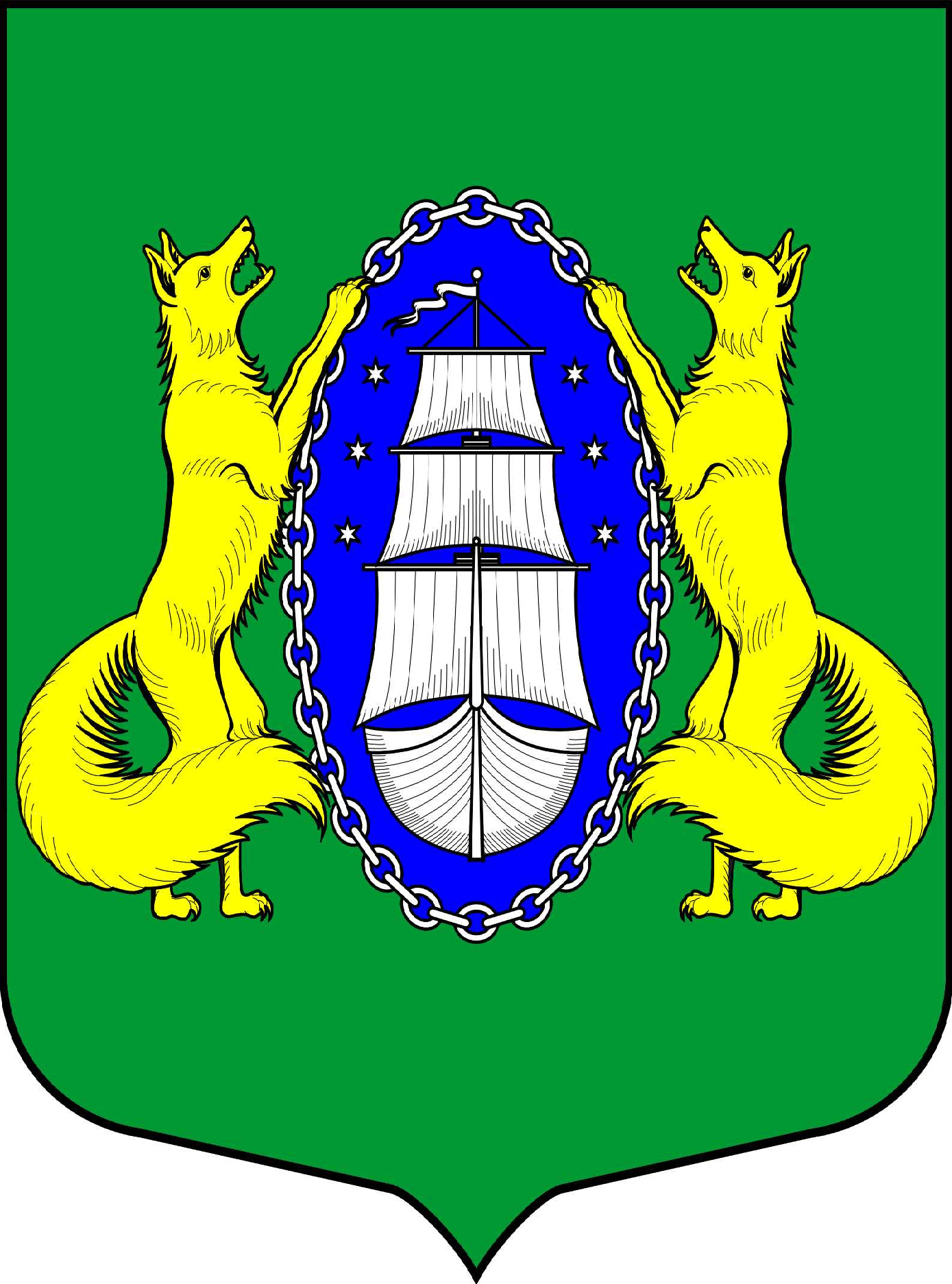 ВНУТРИГОРОДСКОЕ МУНИЦИПАЛЬНОЕ ОБРАЗОВАНИЕ САНКТ-ПЕТЕРБУРГА ПОСЕЛОК ЛИСИЙ НОСМУНИЦИПАЛЬНЫЙ СОВЕТпятый созывРЕШЕНИЕ_____________________________________________________________________________________  01.02.2018 г. № 1                                                                                            Санкт-ПетербургРуководствуясь Федеральным законом от 06.10.2003 №131-ФЗ «Об общих принципах организации местного самоуправления в Российской Федерации», в соответствии с Федеральным законом от 22.11.1995 № 171-ФЗ «О государственном регулировании производства и оборота этилового спирта, алкогольной и спиртосодержащей продукции и об ограничении потребления (распития) алкогольной продукции», постановлением Правительства Российской Федерации от 27.12.2012 № 1425 «Об определении органами государственной власти субъектов Российской Федерации мест массового скопления граждан и мест нахождения источников повышенной опасности, в которых не допускается розничная продажа алкогольной продукции, а также определении органами местного самоуправления границ прилегающих к некоторым организациям и объектам территорий, на которых не допускается розничная продажа алкогольной продукции», Законом Санкт-Петербурга от 23 сентября 2009 г. № 420-79 «Об организации местного самоуправления в Санкт-Петербурге», Уставом МО пос. Лисий Нос,МУНИЦИПАЛЬНЫЙ СОВЕТ РЕШИЛ:Определить границы прилегающих территорий, на которых не допускается розничная продажа алкогольной продукции на территории внутригородского муниципального образования Санкт-Петербурга поселок Лисий Нос (далее - прилегающие территории) на следующих расстояниях:- от детских организаций – 150 метров;- от образовательных организаций   - 150 метров;- от медицинских организаций – 150 метров;- от объектов спорта – 150 метров;- от оптовых и розничных рынков - 150 метров;- от мест массового скопления граждан, определяемых органами государственной власти Санкт-Петербурга – 150 метров;- от мест нахождения источников повышенной опасности, определяемых органами государственной власти Санкт-Петербурга - 150 метров;- от объектов военного назначения – 150 метров;- от вокзалов и аэропортов – 150 метров;Границы территорий, прилегающих к организациям и объектам, в отношении которых в соответствии с федеральным законодательством устанавливаются прилегающие территории, на которых не допускается розничная продажа алкогольной продукции (далее - защищаемые объекты), определяются окружностями с радиусами, соответствующими расстояниям, указанным в пункте 1 настоящего Решения, с центром на оси каждого входа (выхода) для посетителей в здание (строение, сооружение), в котором расположены организации и (или) объекты, а при наличии обособленной территории, - с центром на оси каждого входа (выхода) для посетителей на обособленную территорию.Расчет расстояний до границ прилегающих территорий производится путем измерения в метрах кратчайшего расстояния по прямой линии от оси входа (выхода) для посетителей в здание (строение, сооружение), в котором расположены защищаемые объекты, а при наличии обособленной территории - от оси входа (выхода) для посетителей на обособленную территорию. При наличии нескольких входов (выходов) для посетителей расчет производится от каждого входа (выхода).При нахождении входа (выхода) для посетителей в здание (строение, сооружение), внутри которого расположен стационарный торговый объект, в пределах окружности, указанной в пункте 2 настоящего Решения, расчет расстояния в целях установления нахождения торгового объекта на прилегающей территории производится путем сложения:измеренного в метрах кратчайшего расстояния по прямой линии от оси входа (выхода) для посетителей в здание (строение, сооружение), в котором расположены защищаемый объект, а при наличии обособленной территории - от оси входа (выхода) для посетителей на обособленную территорию, до оси входа (выхода) в здание (строение, сооружение), в котором расположен стационарный торговый объект;измеренного в метрах кратчайшего расстояния по пешеходной доступности от оси входа (выхода) для посетителей в здание (строение, сооружение), в котором расположен стационарный торговый объект, до входа в стационарный торговый объект.При нахождении стационарного торгового объекта и защищаемого объекта в помещениях одного здания (строения, сооружения), имеющих входы (выходы) для посетителей на разных сторонах данного здания (строения, сооружения) и находящихся в пределах окружности, указанной в пункте 2 настоящего Решения, расчет расстояния в целях установления нахождения торгового объекта на прилегающей территории производится путем измерения в метрах кратчайшего расстояния по пешеходной доступности от оси входа (выхода) для посетителей в здание (строение, сооружение), в котором расположен защищаемый объект, а при наличии обособленной территории - от оси входа (выхода) для посетителей на обособленную территорию, до входа (выхода) для посетителей в задание (строение, сооружение), в котором расположен стационарный торговый объект.Утвердить схемы границ прилегающих территорий для каждой организации и (или) объекта, перечисленных в пункте 1 настоящего Решения (либо для каждого защищаемого объекта, находящего на территории муниципального образования поселок Лисий Нос) согласно приложениям №№1-4.При отсутствии схемы границ прилегающих территорий к вновь созданным (выявленным) защищаемым объектам границы прилегающих территорий определяются в соответствии с пунктами 1, 2 настоящего Решения.Копию настоящего Решения направить в Комитет по развитию предпринимательства и потребительского рынка Санкт-Петербурга не позднее 1 месяца со дня принятия.Настоящее Решение подлежит официальному опубликованию.Контроль над исполнением настоящего Решения возложить на В.М. Грудникова.Настоящее Решение вступает в силу с момента его официального опубликования.Глава Муниципальногообразования                                                                                                  В.М. ГрудниковПриложение №1 к Решению МС Схемы границ прилегающих территорий, на которых не допускается розничная продажа алкогольной продукции на территории муниципального образования поселок Лисий Нос для детских организацийПриложение №2 к Решению МС Схемы границ прилегающих территорий, на которых не допускается розничная продажа алкогольной продукции на территории муниципального образования поселок Лисий Нос для образовательных организацийПриложение №3 к Решению МС Схемы границ прилегающих территорий, на которых не допускается розничная продажа алкогольной продукции на территории муниципального образования поселок Лисий Нос для медицинских организацийПриложение №4 к Решению МС Схемы границ прилегающих территорий, на которых не допускается розничная продажа алкогольной продукции на территории муниципального образования поселок Лисий Нос для объектов спорта«Об определении границ, прилегающих к некоторым организациям и объектам территорий, на которых не допускается розничная продажа алкогольной продукции на	территории	внутригородского муниципального образования Санкт- Петербурга посёлок Лисий Нос»1ГБОУ школа № 438, Отделение дошкольного образования – детский сад “Родничок” Санкт-Петербург, пос. Лисий Нос, ул. Деловая, 26, 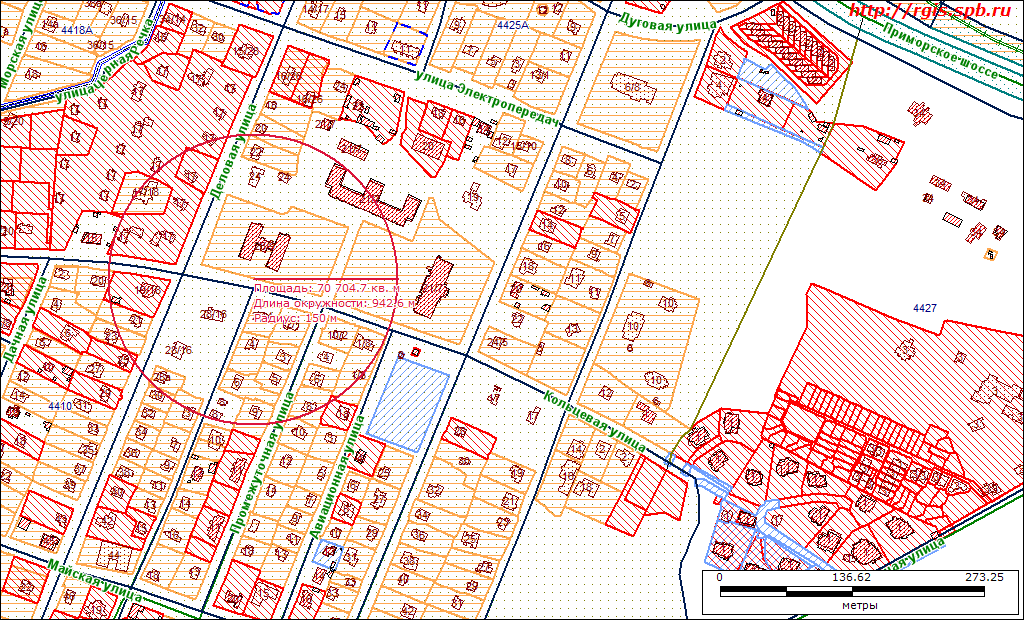 2Детский сад «Звездочка SMART». Санкт-Петербург, п. Лисий нос, ул.  Межевая, д. 11/14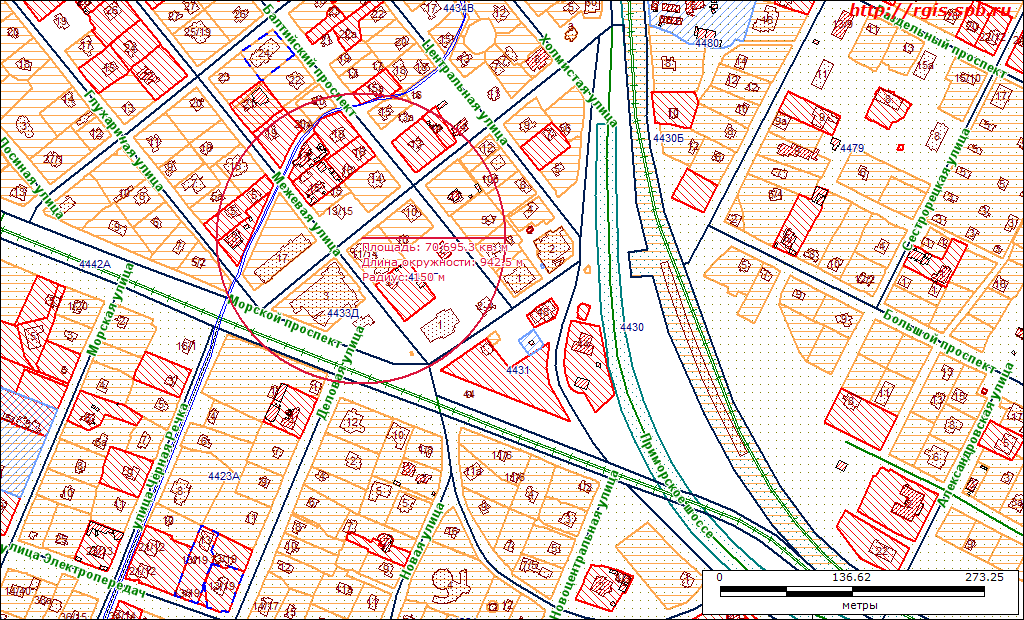 1ГБОУ "Школа №438", Санкт-Петербург, пос. Лисий Нос, ул. Новоцентральная, д. 21.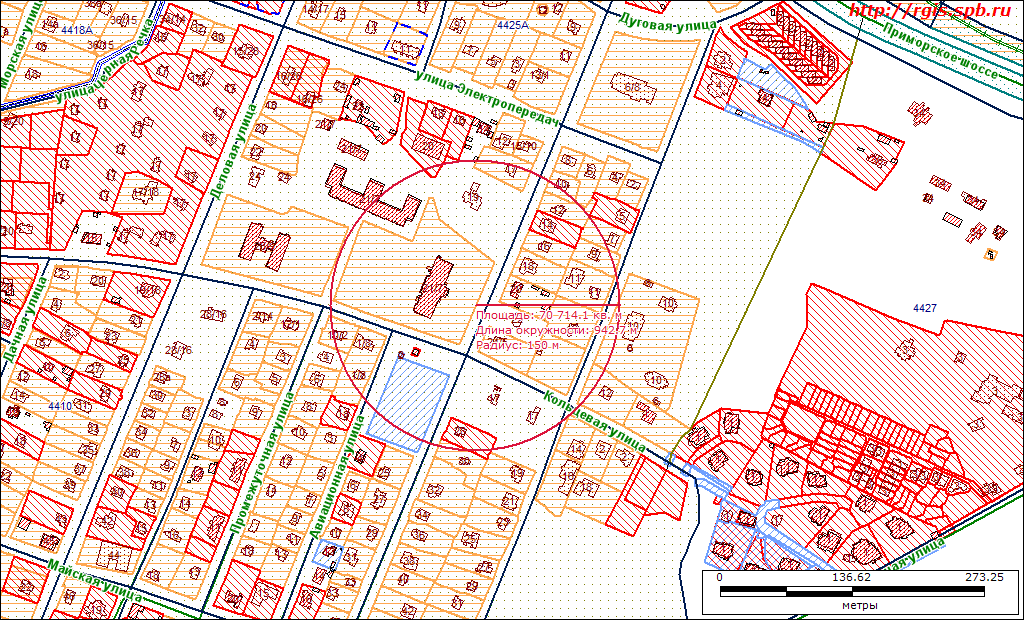 1СПб ГБУЗ "Городская поликлиника № 49" Поликлиническое отделение № 63, Санкт-Петербург, пос. Лисий Нос, Морской пр., д. 3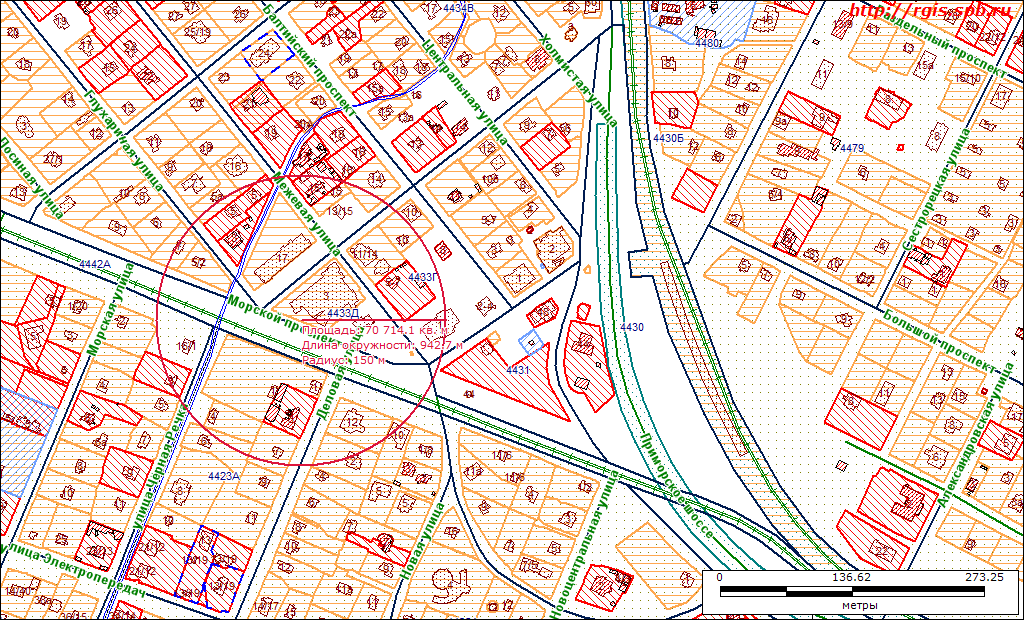 1Стадион ГБОУ школы №438, Санкт-Петербург, посёлок Лисий Нос, Кольцевая улица, участок 5, (юго-западнее пересечения с Новоцентральной улицей)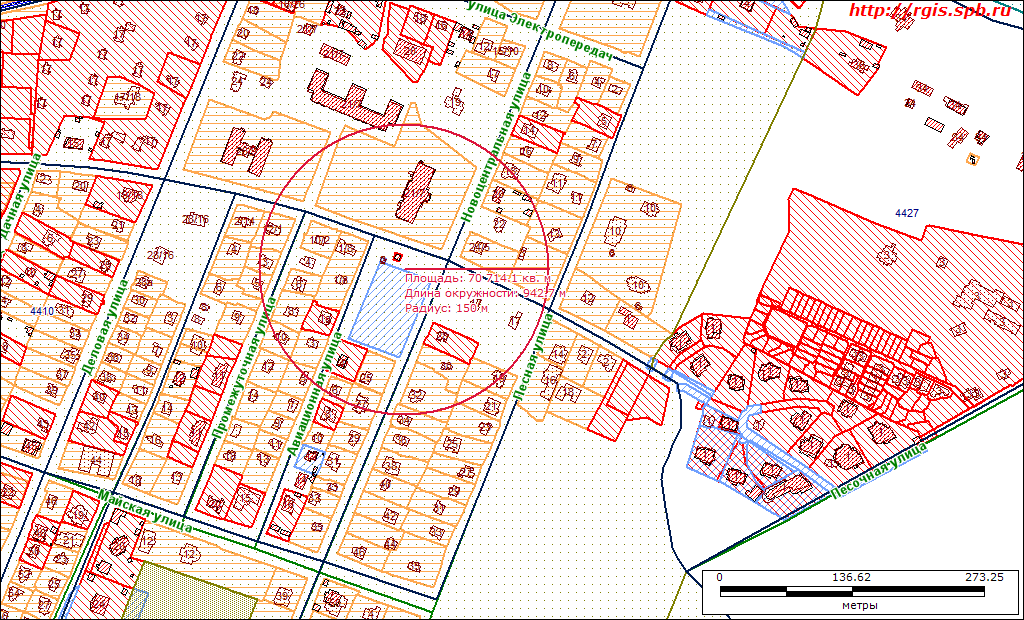 